Техническая спецификацияна оказание услуг по разработке новой версии сайта Astanatv.kz        Предмет закупки – услуга по разработке новой версии сайта Astanatv.kz Сроки предоставления услуг – 60 календарных дней        Сумма закупа – 2 000 000 (два миллиона) тенге Услуга:Разработка и внедрение сайта Astanatv.kz в промышленную эксплуатацию через следующие виды работ:Разработка концепта дизайна сайта;Разработка прототипа сайта;Верстка дизайна сайта;Разработка административной панели сайта;Перенос сайта на серверные мощности заказчика.Остальные разделы должны поддерживать следующий вид информации:Текстовый материал;Фото / видео (tif, jpeg, mp4,avi);Инфографика(моделируемая);Документы (pdf, MS Word, tif, jpeg).ПрочееРеализация сайта на готовых CMS (Wordpress, Joomla, 1C-битрикс и прочее) не приемлемо, сайт должен функционировать на индивидуально разработанном решении.Дополнительные требования•Предоставить решение в формате «сайт под ключ» (включая этапы прототипирования, дизайна, программирования, первоначальной заливки контента, согласования сайта с Заказчиком, размещения сайта на хостинге Заказчика); • Проведение обучающего тренинга по работе с сайтом (обновлению контента) для персонала Заказчика; •Интерфейс системы должен быть понятным и удобным, не должен быть перегружен графическими элементами и должен обеспечивать быстрое отображение экранных форм. Все экранные формы пользовательского интерфейса должны быть выполнены в едином графическом дизайне, с одинаковым расположением основных элементов управления и навигации.•Дизайн веб-сайта должен быть разработан на основе прототипов и представлен минимум в 2-х вариантах. Прототипы и макеты дизайна предоставляется в версии для настольного компьютера, для планшетов и для смартфонов. Из предоставленных макетов Заказчик выбирает один вариант, который дорабатывается и берется за основу. •Заказчик может просить Исполнителя вводить какие-либо дополнительные изменения в уже выбранный им макет (до его окончательного утверждения), если они также будут одобрены Исполнителем в качестве улучшающих внешний вид сайта, его удобство использования пользователем, навигационную структуру и другие показатели. •После утверждения и подписания макета Исполнитель приступает к следующему этапу работ, и Заказчик уже не может существенно менять свои требования к дизайну сайта. Иными словами, подписанный макет будет закреплен как рабочий (эталонный) в рамках данного проекта. •Все страницы сайта должны быть выдержаны в едином стиле оформления. Дизайн сайта должен быть удобным и привлекательным для посетителей сайта. Объем графических элементов дизайна не должен ухудшать общую загрузку сайта, влиять на его производительность. •Пожелания по графическому дизайну сайта Заказчик может передавать как в письменной, так и в устной форме. Такие пожелания могут быть обсуждены Сторонами: Заказчик ― в качестве эксперта в своей профессиональной области, Исполнитель – в качестве эксперта в области проектирования и разработки веб-сайтов.•Все одинаковые элементы управления и данных должны быть оформлены одинаково в пределах одной типовой страницы и для всех типовых страниц. В частности, это относится к оформлению: кнопок, ссылок, таблиц, текстов (в том числе заголовков всех уровней, нумерованных и ненумерованных списков), форм (в том числе фильтров) и отдельных полей форм. •Количество основных цветов, используемых для оформления всех элементов пользовательского интерфейса не должно превышать 3-х цветов. Контентная зона должна быть оформлена черным шрифтом на белом фоне. •Количество начертаний шрифта, используемых для оформления всех элементов пользовательского интерфейса и данных не должно превышать 2-х шрифтов. •Дизайн интерфейса должен быть разработан с учетом максимального облегчения навигации по сайту и принципов удобства использования пользователем, и будет решать следующие задачи:  идентификация сайта: верхний (шапка) и нижний (футер) колонтитул страниц, единый стиль оформления информационного наполнения;  ориентация пользователя в иерархической структуре сайта: главное меню, меню разделов;  информирование о возможностях обратной связи с администрацией сайта: меню сервисов. Верстка, кроссбраузерность и просмотр с мобильных устройств Сайт должен разрабатываться под стандартные разрешения экрана. Сайт должен корректно просматриваться с мобильных устройств (смартфонов, планшетов), отображаясь, на выбор Заказчика, в адаптивной или responsive (отзывчивой) верстке. Сверстанные HTML-шаблоны сайта визуально должны быть полностью идентичны утвержденным Заказчиком макетам. См. ниже основные разрешения экрана, под которые рисуется и адаптируется сайт: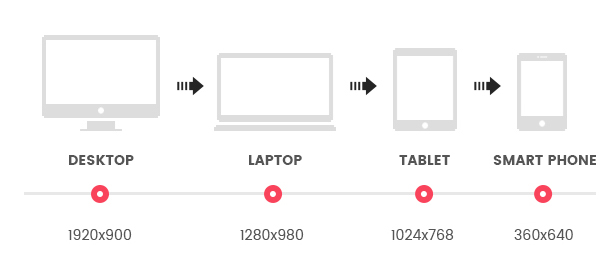 Страницы сайта должны адекватно просматриваться (т.е. быть идентичны макетам и не иметь видимых дефектов) в следующих браузерах: • Microsoft Internet Explorer, начиная с версии 9.0; • Mozilla Firefox, начиная с версии 35.0; • Opera, начиная с версии 18.0; • Google Chrome, начиная с версии 35.0; • Apple Safari, начиная с версии 8.0. Требования к системе администрирования сайта, CMS CMS (Content Management System)— система управления содержимым и настройками сайта, которая позволяет управлять структурой, текстовым и графическим содержимым сайта, задавать настройки для всего сайта или его отдельных разделов или модулей, управлять пользователями. Не допускается использование «самописной» или студийной системы, разработанной Исполнителем. Рекомендовано использование полноценных и международно разработанных CMS: • Open Source (с открытым исходным кодом); • профессиональных CMS (могут быть платными). Выбранная CMS должна содержать встроенный тестовый редактор (WYSIWYG-редактор) для форматирования содержимого страниц, выполнения типовых операций по работе с содержимым без применения знаний языка разметки HTML: Система управления контентом должна иметь стандартный для Windows интерфейс, отвечающий следующим требованиям: • реализация в графическом оконном режиме; • единый стиль оформления;• интуитивно понятное назначение элементов интерфейса; •отображение на экране только тех возможностей, которые доступны конкретному пользователю; • отображение на экране только необходимой для решения текущей прикладной задачи информации; • отображение на экране хода длительных процессов обработки; • диалог с пользователем должен быть оптимизирован для выполнения типовых и часто используемых операций; • для операций по массовому вводу информации должна быть предусмотрена минимизация количества нажатий на клавиатуру для выполнения стандартных действий. Доступ для управления содержимым имеют пользователи, которым выдан логин и пароль для входа в CMS. Система управления контентом cайта должна обеспечить администратору сайта возможность выполнения следующих действий: • Добавление, редактирование и удаление текстов, видео и аудио файлов (статей, новостей, статического и динамического содержания); • Редактирование мета-данных разделов (служебная информация для улучшения индексации Сайта поисковыми системами). Требования к программному обеспечению При разработке сайта рекомендовано использовать следующие языки программирования, запросов и разметки: PHP, SQL, JavaScript, HTML, CSS. При разработке сайта рекомендовано использовать следующие программные средства: PHP, Postgresql, Apache Программная часть сайта должна обладать следующими свойствами: • удобство эксплуатации; • надежность; • модульность; • настраиваемость; • эффективность/производительность; • расширяемостью. • быстродействие с учетом требований к техническому оснащению Базовые языковые версии: • Казахский язык (написание в кириллической транскрипции); • Русский язык; Основной версией сайта, открывающимся по умолчанию, является казахская версия в кириллической транскрипции. Далее пользователь может выбрать удобную ему языковую версию. Языковые версии отображаются во frontend-е системы, для удобства пользователей, работающих с сайтом. Все надписи экранных форм, а также сообщения, выдаваемые пользователю (кроме системных сообщений) должны быть на выбранном пользователем языке сайта. Перевод всего контента, всех системных и пользовательских файлов (включая переводы объектов навигации, функциональных кнопок и панелей и т.д.) на другие языки возлагается на Заказчика. Исполнитель «включает» новую языковую версию после получения всего необходимого контента.Требования к оптимизации под поисковые системы и системам аналитики сайта Система управления контентом сайта должна предоставлять возможность редактирования для сайта в целом таких параметров, как: • title, description, keywords, заголовок верхнего уровня (H1); • специалист должен иметь возможность редактирования файлов, не относящихся напрямую к системе администрирования, но важных для индексации: robots.txt. .htaccess, sitemap.xml. Мета-теги и контент сайта должны быть оптимизированы Исполнителем на финальном этапе разработки, чтобы обеспечить продвижение сайта по ключевым словам (будут предоставлены Заказчиком отдельно) в поисковых системах. Для получения расширенной статистики Исполнителем должны быть установлены и настроены счетчики систем веб-аналитики Google Analytics.Контент-менеджмент сайта В рамках первичного наполнения Исполнитель заполняет контентом все основные страницы сайта. Заказчик обязан предоставить всю необходимую информацию для первичного наполнения проекта. Работы по написанию текстов не входят в обязанности Исполнителя. Заказчик предоставляет все необходимые Исполнителю текстовые и графические материалы, а также комментарии, касающиеся их содержания, объема, оформления и размещения. Требования к форме передачи информации: • Вся информация должна быть передана в электронном виде. • Имена передаваемых файлов должны кратко выражать их содержимое. • Текст должен быть набран аккуратно, без излишнего форматирования и дефектов. Содержимое файлов должно быть четко структурировано по разделам сайта и содержать достаточно сведений о назначении передаваемой информации.Разграничение доступа и права пользователей сайта Информация, размещаемая на сайте, является общедоступной. Пользователей сайта можно разделить на 3 типа, в соответствии с правами доступа: 1. Посетители 2. Редактор (контент-менеджер) 3. Администратор Посетители имеют доступ только к общедоступной части сайта. Доступ к административной части имеют пользователи с правами редактора и администратора.Редактор может редактировать материалы разделов. Администратор может выполнять все те же действия, что и Редактор, и кроме того: • добавлять пользователей с правами Редактора; • добавлять и удалять разделы сайта. Доступ к административной части должен осуществляться с использованием уникального логина и пароля. Логин выдается администратором сайта. Пароль генерируется автоматически и высылается пользователю на адрес, указанный при регистрации. В первый раз при попытке войти в административную часть система должна предлагать пользователю сменить пароль (ввести вручную новый пароль). Для входа в рабочий кабинет администратору предоставляется единая точка входа. Доступ в систему осуществляется только авторизованными сотрудниками с персональным логином/паролем. Доступ в систему для каждого сотрудника компании должен устанавливаться индивидуально, исключая возможности передачи паролей другим лицам. При необходимости, доступ в систему возможно предусмотреть только через определенные IP. Управление ролями должно производиться полностью на стороне Заказчика. Должно быть предусмотрено полное логирование операций с указанием логина сотрудника и даты-времени совершения операции. Должна сохраняться история изменения записей и отдельных полей (с указанием истории предыдущих значений). Включение/выключение данной возможности для определенных сущностей/полей должно быть доступно администратору. Требования к защите сайта от несанкционированного доступа и требования к безопасности Система должна обеспечивать защиту от несанкционированного доступа как в пользовательской части (фронтенд), так и в части административной панели сотрудников путем: • Идентификации пользователей; • Проверки полномочий пользователей при работе с системой; • Разграничения прав доступа пользователей на уровне выполняемых задач • Необходимо предусмотреть невозможность одновременного входа в систему 2 раза одним пользователем с разных рабочих станций; • Все действия любого пользователя должны быть сохранены в логе системы. • Система должна содержать избыточную информацию в базе данных для восстановления целостности в случае сбоя, либо намеренных вредоносных действий пользователей. • В случае целенаправленных вредоносных действий пользователя (подбор пароля, подмена входных данных, попытка открыть страницы, явно для пользователя не предназначенные), система блокирует пользователя с соответствующим сообщением и контактами уполномоченного лица, а также оповещает системного администратора о подозрительном поведении пользователя. • Должен создаваться и храниться бэкап системы на каждый день прошедшей недели, за каждую неделю месяца, и каждый месяц года (данное требование относится к хостингу, не к функционалу сайта). Защищённая часть системы, содержащая конфиденциальную информацию о пользователях (административная часть) должна использовать "слепые" пароли (при наборе пароля его символы не показываются на экране либо заменяются одним типом символов; количество отображаемых символов не соответствует длине пароля).Требования к безопасности Вопросы безопасности хранения информации решаются средствами поставляемой системы и организационными мероприятиями, предпринимаемыми Заказчиком для обеспечения безопасности. Администратор и оператор сайта имеют уникальные имена в системе (логины). При входе пользователя в систему, система запрашивает имя и пароль. В случае правильного ввода этих данных, сотрудник получает доступ к информации сайта, в ином случае – в доступе будет отказано. Заказчик не должен разрешать доступ к системе лицам, не имеющим отношения к наполнению сайта, или предоставлять им какую-либо непубличную информацию о системе, – это противоречит требованиям безопасности сайта. Хранить пароли доступа рекомендуется в безопасном месте. Сотрудники Заказчика должны позаботиться о том, чтобы их пароли не были слишком просты и очевидны для подборки злоумышленниками (например, не содержали имена сотрудников, номера их машин, сотовых телефонов и/или другой доступной информации). Исполнитель не может (и не будет) отвечать за безопасность хранения информации в случае, если Заказчик распространил кому-либо данные доступа – логин/пароль (сотрудников Заказчика) к системе или другую конфиденциальную информацию о проекте, в том числе проектную документацию.Требования к надежности, резервному копированию и восстановлению данных Требования к надежности Уровень хранения данных в системе сайта должен быть построен на основе современных реляционных или объектно-реляционных СУБД. Для обеспечения целостности данных должны использоваться встроенные механизмы СУБД. Средства СУБД, а также средства используемых операционных систем должны обеспечивать документирование и протоколирование обрабатываемой в системе информации. Доступ к данным должен быть предоставлен только авторизованным пользователям с учетом их служебных полномочий, а также с учетом категории запрашиваемой информации. Структура базы данных должна быть организована рациональным способом, исключающим единовременную полную выгрузку информации, содержащейся в базе данных системы. Технические средства, обеспечивающие хранение информации, должны использовать современные технологии, позволяющие обеспечить повышенную надежность хранения данных и оперативную замену оборудования (распределенная избыточная запись/считывание данных; зеркалирование; независимые дисковые массивы; кластеризация). Требования к многопользовательскому режиму работы Система должна обеспечивать одновременную работу необходимого количества пользователей. Каждому пользователю назначаются права на выполнение операций и доступ к информации в Системе. Производительность и масштабируемость сайта Сайт должен предусматривать возможность масштабирования по производительности и объему обрабатываемой информации без модификации его программного обеспечения путем модернизации используемого комплекса технических средств. Время отклика сайта на действие пользователя не должно превышать 3 секунд. Требования к резервному копированию Должен создаваться и храниться бэкап сайта на каждый день прошедшей недели, за каждую неделю месяца, и каждый месяц года. ВАЖНО: данное требование относится к хостингу, не к функционалу сайта. Требования к надежности и сохранности информации при авариях Сайт будет предотвращать возникновение отказов в выполнении автоматизированных функций при ошибках пользователей. Система авторизации и распределения прав не допустит несанкционированного доступа к административной части, ее модулям и подсистемам. Вся информация должна на систематической основе архивироваться и сохраняться (данная обязанность лежит на хостинг-провайдере Заказчика).Требования к документации и обучению персонала работе с сайтом Исполнитель разрабатывает и передает Заказчику пакет документации для пользователей сайта в следующем составе: Документация редактора (контент-менеджера) сайта: • Должна быть передана в формате .pdf с исходными материалами в формате .doc Документация администратора сайта • Должна быть передана в формате .pdf с исходными материалами в формате .doc • Должна содержать описание всех приёмов работы по администрированию и техническому обслуживанию сайта. • Должна содержать описания всех процедур, связанных с обеспечением работоспособности, обслуживанием системы, а также руководства по действиям в случае возникновения внештатных ситуаций, восстановлению работы системы после сбоев, переносу с сервера на сервер. • Должна содержать все необходимые данные авторизации в системе, актуальные на момент её передачи, руководство по изменению данных авторизации в условиях непосредственного доступа к файловой структуре сайта. Исполнитель должен снабдить исходный код комментариями на русском языке. Заказчиком должны быть определены должностные лица, ответственные за: • администрирование сайта; • наполнение сайта контентом, обновление контента; • дальнейшее обучение персонала работе с сайтом. К работе с сайтом, в ролик редакторов, должны допускаться сотрудники компании Заказчика, имеющие навыки работы на персональном компьютере, знакомые с пакетом MS Office, ознакомленные с правилами эксплуатации и прошедшие обучение работе с сайтом. Режим работы редакторов сайта никак не влияет на производительность, работоспособность и функционирование сайта и определяется Заказчиком по своему усмотрению согласно текущим потребностям.2. Квалификационные требования, предъявляемые к персоналу поставщика:2.1. Наличие не менее 1 (одного) сертифицированного проект-менеджера («Project Management Professional» - Профессионал в Управлении Проектами) с высшим образованием. 2.1.2. В качестве подтверждения квалификации и опыта работника, потенциальный поставщик должен приложить следующие документы:2.1.3. копию удостоверения личности;2.1.4. копию диплома об окончании высшего учебного заведения;2.1.5. копию трудового договора в должности проект-менеджера либо договор гражданско-правового характера на оказание услуг менеджера по проектам;2.1.6. копию сертификата проект-менеджера.2.2. Наличие не менее 1 (одного) основного сертифицированного программиста, с высшим образованием. 2.2.1. В качестве подтверждения квалификации и опыта работника потенциальный поставщик должен приложить следующие документы:копию удостоверения личности;копию диплома об окончании высшего учебного заведения;копию трудового договора в должности программиста либо договор гражданско-правового характера на оказание услуг программиста; копии нижеперечисленных сертификатов:а)	сертификат по программе «Основы работы с HTML»;б)	сертификат по основам поисковой оптимизации (SEO);в)	сертификат по программированию на AJAX;г)	сертификат по программированию на "Javascript";д)	сертификат «Введение в jQuery»;е)	сертификат по работе с CSS (не менее 1.0);ж)	сертификат по работе в СУБД MySQL;з)	сертификат по программе «Создание интернет-приложений в PHP 5».2.3. Наличие не менее 1 (одного) дополнительного сертифицированного программиста, с высшим образованием.2.3.1. В качестве подтверждения квалификации и опыта работника потенциальный поставщик должен приложить следующие документы:копию удостоверения личности;копию диплома об окончании высшего учебного заведения;копию трудового договора в должности программиста либо договор гражданско-правового характера на оказание услуг программиста; копию нижеперечисленных сертификатов:а)	сертификат по программе «Основы работы с HTML»;б)	сертификат по основам поисковой оптимизации (SEO);в)	сертификат по программированию на AJAX;г)	сертификат по программированию на "Javascript";д)	сертификат «Введение в jQuery»;е)	сертификат по работе с CSS (не менее 1.0);ж)	сертификат по работе в СУБД MySQL;з)	сертификат по программе «Создание интернет-приложений в PHP 5».	2.4. Наличие не менее 1 (одного) сертифицированного web-дизайнера, с высшим образованием.2.4.1. В качестве подтверждения квалификации и опыта работника потенциальный поставщик должен приложить следующие документы:копию удостоверения личности;копию диплома об окончании высшего учебного заведения;копию трудового договора в должности дизайнера либо договор гражданско-правового характера на оказание услуг дизайнера;копию соответствующего сертификата.№Описание услугиСрок выполнения1Разработка концепта дизайна сайта.Дизайн сайта должен быть на белом фоне с акцентом на контент (фото, видео и текст).Дизайн должен быть лаконичным и ясным. Дизайн должен быть эксклюзивным и адаптивным под мобильные устройства.10 дней с момента подписания договора2Разработка прототипа сайта.Прототип сайта должен быть интерактивным, скриншоты исключены. Прототип сайта должен быть размещен на сервере с                              доступом к нему через интернет. Ссылку приложить письмом. Прототип сайта должен соответствовать дизайну сайта (п.1 ТС).В прототипе должны работать все стили CSS а также JS, для отображения естественного вида сайта в будущем.10 дней с момента утверждения концепта3Верстка дизайна сайта.  После того как Заказчик утвердит дизайн предоставленный в п.1 ТС необходимо произвести верстку дизайна.Верстка должна соответствовать утвержденному дизайну.10 дней с момента утверждения прототипа4Разработка административной панели сайта.Необходимо разработать новую административную панель, исключительно под запросы заказчика. Готовое решение не приемлемо. Административная панель должна быть удобная для добавления новостей быстро и корректно функционировать.10 дней с момента завершения верстки5Перенос сайта на серверные мощности заказчика.      Разработанный сайт должен быть перенесен на серверные мощности Заказчика (файлы сайта и база данных).    После переноса необходимо произвести все настройки для оптимизации сайта под высокую нагрузку. Оптимизировать сервер Б  базы данных и компонент кеширования как сайта так и запросы в базу данных. При необходимости настроить CDN систему.1 день с момента завершения разработки сайта6SEO-оптимизация сайта.         После запуска сайта в продуктивную среду, необходимо произвести всю SEO оптимизацию для webmaster кабинетов Yandex и Google.10 дней с момента завершения разработки сайта